Publicado en Madrid el 11/02/2020 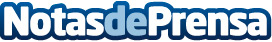 El nuevo reality Traders: Cómo un pastelero puede convertirse en un trader profesionalPol Mainat y Josep Maria Mainat (creador de formatos exitosos como Crónicas Marcianas, Operación Triunfo o ¡Mira Quién Baila!) han sido los ideólogos de este innovador formato. El nuevo formato, que se transmite por YouTube y redes sociales es uno de los contenidos estrella de Canal TraderDatos de contacto:Everythink PR915519891Nota de prensa publicada en: https://www.notasdeprensa.es/el-nuevo-reality-traders-como-un-pastelero Categorias: Nacional Finanzas Telecomunicaciones Marketing Sociedad Televisión y Radio Entretenimiento E-Commerce http://www.notasdeprensa.es